Farewell Speech in Office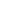 Good [morning/afternoon/evening], everyone,As I stand before you today, I'm filled with a mix of emotions. Saying goodbye is never easy, especially when it's to such a remarkable team and organization. I want to take a few moments to share my thoughts and gratitude as I prepare to embark on a new chapter.Firstly, I cannot express enough thanks to all of you here. From my first day until now, the support, mentorship, and camaraderie I've experienced have been nothing short of incredible. To my managers and mentors, thank you for believing in me, challenging me, and guiding me through my journey here. Your leadership has not only shaped my career but also my character.I have so many fond memories that I will take with me. [Share one or two specific memories or experiences that were meaningful]. These moments, among countless others, have made my time here truly enriching and enjoyable. Whether it was meeting tight deadlines, brainstorming in meetings, or our casual coffee breaks, each experience has contributed to a chapter of my life I will always cherish.I also want to acknowledge the hard work and dedication of everyone in this room. Your commitment to excellence and teamwork is what makes this company so special. It's been an honor to work alongside such talented and passionate individuals. I've learned so much from you all, and I hope I've been able to contribute positively to your experiences as well.As I move on to new challenges, I leave with nothing but the best wishes for each of you and for our company. I am confident that you will continue to achieve great success and innovation. The future is bright, and I can't wait to hear about all the incredible accomplishments that lie ahead for this team.I want to say thank you once again for the unforgettable journey. This is not a goodbye, but rather a 'see you later.' I hope our paths will cross again in the future. Please stay in touch, and know that you will always have a friend and supporter in me.Thank you for everything.